George Bellows Grant ProgramApplication FormThe George Bellows Grant Program provides funding in support of all artistically inclined individuals, artistic collaborations, and community-based organizations investing in the fundamental value of arts and culture in the Franklinton community. Activities eligible for grant consideration include public art projects, community engagement activities through the arts, and arts educational programs. Individuals or organizations applying for project support must provide a detailed, site-specific plan that demonstrates impact within the Franklinton community and encompasses the mission of The George Bellows Grant Program.A panel of qualified individuals will evaluate grant applications based on a set of criteria designed to determine the evidence of cultural and artistic vibrancy, as well as public benefit and access. The program will accept requests up to $1,000.Application Requirements Must include contact information: Name, phone number, email, and website if applicable. Must include one (1) letter of support from a collaborator or partner involved in the proposed project including organizations, churches, business groups, and/or individuals, describing their participation.Projects and activities must be completed within one (1) year.Quarterly progress reports are due December 1, March 1, and June 1 with a final report (including photos of work, summary of participation, and description of outcomes) due by August 15, 2017.Applicants may be asked to meet with the review committee to discuss their project.Matching funds are not required.QuestionsPlease answer these questions in a document that does not exceed 3 pages. The letter of support, additional images, or supporting documentation may exceed the 3-page limit.Tell us about yourself and your connection to Franklinton.Describe your project. How will your project/activity increase access and exposure to arts and culture for residents in Franklinton? How many residents will be involved in this project? Describe how they will be involved.What is the total cost of your project/activity?How much money are you requesting from the George Bellows Grant program? Include a basic budget form with project income and expenses.How will you document your project?Please share any additional information about your project not addressed by the above questions.Please attach any relevant images or supporting documents (optional).Application Deadline: Friday, July 15, 2016Submit via email to: georgebellowsgrant@franklintonartsdistrict.com or mail to Franklinton Arts District, 480 West Town, Columbus, OH, 43215.Grant decisions will be announced on Sunday, August 28th at Urban Scrawl!Any questions? We are here to help! Email us at georgebellowsgrant@franklintonartsdistrict.com.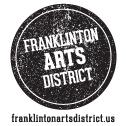 